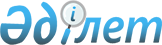 М.Е. Сұлтанғазиевты тағайындау туралыҚазақстан Республикасы Президентінің 2022 жылғы 11 маусымдағы № 916 Жарлығы.
      Марат Елеусізұлы Сұлтанғазиев Алматы облысының әкімі лауазымына тағайындалсын.
					© 2012. Қазақстан Республикасы Әділет министрлігінің «Қазақстан Республикасының Заңнама және құқықтық ақпарат институты» ШЖҚ РМК
				
      Қазақстан РеспубликасыныңПрезиденті

Қ.Тоқаев
